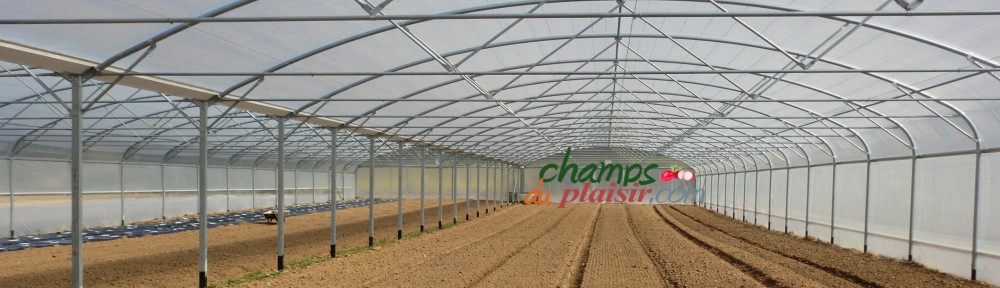 ASSOCIATION LES CHAMPS DU PLAISIRBulletin d’adhésion 2021M. Mme Mlle : Nom___________________________                Prénom_________________________________Adresse :_____________________________________________________________________________________________________________________________________________________________________________________________________________________________________________________________________________________________________Tél. fixe :       Tél. port : E-mail : ___________________________________________@_________________________________________Date d’adhésion		:             /           / 2021	Durée de l’adhésion 	: Une année	Cotisation acquittée 	:          10  €		L’adhérent reconnaît avoir pris connaissance de l’objet associatif, des statuts et déclare vouloir adhérer à l’association Les Champs du Plaisir.Signature de l’adhérent :Le  	/        / 2021  